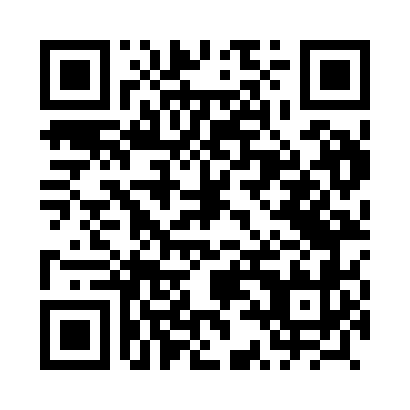 Prayer times for Darczyn, PolandWed 1 May 2024 - Fri 31 May 2024High Latitude Method: Angle Based RulePrayer Calculation Method: Muslim World LeagueAsar Calculation Method: HanafiPrayer times provided by https://www.salahtimes.comDateDayFajrSunriseDhuhrAsrMaghribIsha1Wed2:284:5712:235:307:5010:082Thu2:244:5612:235:317:5110:113Fri2:214:5412:235:327:5310:154Sat2:174:5212:235:337:5510:185Sun2:134:5012:235:347:5610:216Mon2:104:4812:235:357:5810:247Tue2:094:4712:235:368:0010:288Wed2:084:4512:235:378:0110:309Thu2:074:4312:235:388:0310:3010Fri2:064:4212:235:398:0410:3111Sat2:064:4012:235:408:0610:3112Sun2:054:3812:225:418:0710:3213Mon2:044:3712:225:428:0910:3314Tue2:044:3512:225:438:1010:3315Wed2:034:3412:235:448:1210:3416Thu2:034:3212:235:448:1310:3517Fri2:024:3112:235:458:1510:3518Sat2:024:3012:235:468:1610:3619Sun2:014:2812:235:478:1810:3720Mon2:014:2712:235:488:1910:3721Tue2:004:2612:235:498:2110:3822Wed2:004:2412:235:498:2210:3923Thu1:594:2312:235:508:2310:3924Fri1:594:2212:235:518:2510:4025Sat1:584:2112:235:528:2610:4026Sun1:584:2012:235:538:2710:4127Mon1:584:1912:235:538:2810:4228Tue1:574:1812:235:548:3010:4229Wed1:574:1712:245:558:3110:4330Thu1:574:1612:245:558:3210:4331Fri1:574:1512:245:568:3310:44